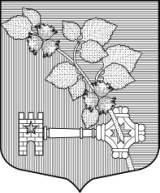    АДМИНИСТРАЦИЯВиллозского городского поселенияЛомоносовского района                                  ПОСТАНОВЛЕНИЕ  № 61508 декабря  2022 года                                                                                      гп. ВиллозиОб утверждении Положения о комиссии по подготовке проекта Правил землепользования и застройки муниципального образования Виллозское городское поселение Ломоносовского муниципального района Ленинградской области и состава комиссии по подготовке проекта Правил землепользования и застройки муниципального образования Виллозское городское поселение Ломоносовского муниципального района Ленинградской областиВ целях приведения в соответствие с действующим законодательством в сфере градостроительной деятельности и законодательством органов местного самоуправления Ленинградской области, формирования и реализации единой политики в сфере землепользования и застройки на территории муниципального образования Виллозское городское поселение Ломоносовского муниципального района Ленинградской области, обеспечения законных интересов и прав физических и юридических лиц на участие в решении вопросов местного значения в области градостроительной деятельности, руководствуясь ст. 5.1, ст. 8, ст.31, ст.32, ст.33, ст.39, ст.40 Градостроительного кодекса Российской Федерации, ст. 14, ст.28, ст.34 Федерального закона «Об общих принципах организации местного самоуправления в Российской Федерации» от 06.10.2003 №131-ФЗ, частью 2 статьи 1 областного закона Ленинградской области от 07.07.2014 №45-оз «О перераспределении полномочий в области градостроительной деятельности между органами государственной власти Ленинградской области и органами местного самоуправления Ленинградской области», областным законом Ленинградской области от 10.04.2017 №25-оз «О требованиях к составу и порядку деятельности комиссии по подготовке проекта правил землепользования и застройки на территории Ленинградской области», областным законом Ленинградской области от 06.07.2022 № 82-оз «О приостановлении действия отдельных положений областного закона «О требованиях к составу и порядку деятельности комиссии по подготовке проекта правил землепользования и застройки на территории Ленинградской области» и об установлении особенностей применения требований к составу и порядку деятельности комиссии по подготовке проекта правил землепользования и застройки в 2022 году», руководствуясь уставом муниципального образования Виллозское городское поселение Ломоносовского муниципального района Ленинградской области, положением об АдминистрацииПОСТАНОВЛЯЮ:Создать комиссию по подготовке проекта Правил землепользования и застройки муниципального образования Виллозское городское поселение Ломоносовского муниципального района Ленинградской области (далее – Комиссия).Утвердить Положение о Комиссии согласно приложению №1 к настоящему постановлению.Утвердить состав Комиссии при рассмотрении вопросов, касающихся полномочий Комиссии согласно приложению №2 к настоящему постановлению.Утвердить состав Комиссии при рассмотрении вопросов подготовки проектов правил землепользования и застройки, подготовки проектов о внесении изменений в правила землепользования и застройки в муниципальном образовании согласно приложению №3 к настоящему постановлению на срок действия областного закона Ленинградской области от 06.07.2022 № 82-оз «О приостановлении действия отдельных положений областного закона «О требованиях к составу и порядку деятельности комиссии по подготовке проекта правил землепользования и застройки на территории Ленинградской области» и об установлении особенностей применения требований к составу и порядку деятельности комиссии по подготовке проекта правил землепользования и застройки в 2022 году».Признать утратившими силу постановления администрации Виллозского городского поселения Ломоносовского района от 23.08.2022 года №432 ««Об утверждении состава Комиссии по подготовке проекта правил землепользования и застройки на территории Виллозского городского поселения» и от 17.06.2019 года № 314 «О подготовке проекта изменений в Правила  землепользования и застройки Виллозского городского поселения». Настоящее постановление подлежит официальному опубликованию (обнародованию), а также размещению на официальном сайте администрации муниципального образования Виллозское городское поселение Ломоносовского муниципального района Ленинградской области в сети «Интернет».Настоящее постановление вступает в силу со дня его официального опубликования в средствах массовой информации.Контроль за исполнением настоящего постановления оставляю за собой.Глава администрации                                                                 Виллозского городского поселения                                                  С.В. АндрееваПриложение № 1 к постановлению администрации Виллозского городского поселения №___ от _______.2022 годаПОЛОЖЕНИЕо комиссии по подготовке проекта Правил землепользования и застройки муниципального образования Виллозское городское поселение Ломоносовского муниципального района Ленинградской области1.	ОБЩИЕ ПОЛОЖЕНИЯ1.1.	Комиссия по подготовке проектов Правил землепользования и застройки применительно к населенным пунктам и отдельным частям территории муниципального образования Виллозское городское поселение Ломоносовского муниципального района Ленинградской области (далее – Комиссия) является постоянно действующим коллегиальным органом.1.2.	Комиссия осуществляет свою деятельность в отношении территории муниципального образования Виллозское городское поселение Ломоносовского муниципального района Ленинградской области (далее – МО Виллозское городское поселение).1.3.	Комиссия в своей деятельности руководствуется Градостроительным  и Земельным кодексами РФ, Федеральным законом от 06.10.2003 № 131-ФЗ «Об общих принципах организации местного самоуправления в Российской Федерации», Федеральным законом от 29.12.2004 № 191-ФЗ «О введении в действие Градостроительного кодекса Российской Федерации», областным законом Ленинградской области от 07.07.2014 № 45-оз «О перераспределении полномочий в области градостроительной деятельности между органами государственной власти Ленинградской области и органами местного самоуправления Ленинградской области», областным законом Ленинградской области от 10.04.2017 № 25-оз «О требованиях к составу и порядку деятельности комиссии по подготовке проекта правил землепользования и застройки на территории Ленинградской области», областным законом Ленинградской области от 06.07.2022 № 82-оз «О приостановлении действия отдельных положений областного закона «О требованиях к составу и порядку деятельности комиссии по подготовке проекта правил землепользования и застройки на территории Ленинградской области» и об установлении особенностей применения требований к составу и порядку деятельности комиссии по подготовке проекта правил землепользования и застройки в 2022 году», Приказами комитета градостроительной политики Ленинградской области, Уставом муниципального образования Виллозское городское поселение Ломоносовского муниципального района Ленинградской области, нормативными правовыми актами муниципального образования Виллозское городское поселение.1.4.	Персональный состав Комиссии, а также его изменения утверждаются постановлением администрации Виллозского городского поселения (далее – Администрация).1.5.	Комиссия ликвидируется постановлением администрации.2.	ЗАДАЧИ И ФУНКЦИИ КОМИССИИ2.1.	Основными задачами Комиссии является:2.1.1.	формирование и реализация единой политики в сфере землепользования и застройки на территории МО Виллозское городское поселение;2.1.2.	обеспечение законных интересов и прав физических и юридических лиц, в том числе - правообладателей объектов недвижимости, на участие в решении вопросов местного значения в области градостроительной деятельности.2.2.	Основными функциями Комиссии являются:2.2.1.	рассмотрение предложений о внесении изменений в Правила землепользования и застройки муниципального образования Виллозского городского поселения Ломоносовского муниципального района Ленинградской области (далее – Правила);  	2.2.2.	подготовка заключений с рекомендациями о внесении, в соответствии с поступившими предложениями, изменений в Правила или об отклонении таких предложений, с указанием причин, и направление указанных заключений в Комитет градостроительной политики Ленинградской области (далее – КГП ЛО) для принятия решений;	2.2.3.	рассмотрение заявлений о предоставлении разрешения на условно разрешённый вид использования земельного участка или объекта капитального строительства и заявлений о предоставлении разрешения на отклонение от предельных параметров разрешённого строительства, реконструкции объектов капитального строительства;	2.2.4.	организация и проведение публичных слушаний (или общественных обсуждений) по проектам решений о внесении изменений в Правила, по проектам решений предоставления  разрешения на условно разрешённый вид использования земельных участков или объектов капитального строительства, по проектам решений предоставления разрешения на отклонение параметров разрешённого строительства, реконструкции объектов капитального строительства, по проектам планировки территории и по проектам межевания территории, подготовка протоколов публичных слушаний (или общественных обсуждений), и заключений о результатах публичных слушаний (или общественных обсуждений), направление комплекта документов с результатами публичных слушаний (или общественных обсуждений) по указанным проектам решений в Комитет градостроительной политики Ленинградской области (далее – КГП ЛО) для принятия решений;	2.2.5	рассмотрение вопросов, связанных с отменой проектов планировки территории и проектов межевания территории, утвержденных до вступления в силу областного закона Ленинградской области от 07.07.2014 № 45-оз «О перераспределении полномочий в области градостроительной деятельности между органами государственной власти Ленинградской области и органами местного самоуправления Ленинградской области».3.	СТРУКТУРА И ПОЛНОМОЧИЯ КОМИССИИ3.1.	Комиссия формируется из числа сотрудников администрации Виллозского городского поселения, депутатов Совета депутатов МО Виллозское городское поселение, представителя администрации МО «Ломоносовский муниципальный район» в соответствии с положениями Областного закона Ленинградской области от 10.04.2017 № 25-оз «О требованиях к составу и порядку деятельности комиссии по подготовке проекта правил землепользования и застройки на территории Ленинградской области»:3.1.1. Председателем Комиссии является глава МО Виллозское городское поселение.3.1.2. В состав Комиссии по согласованию могут входить:- представители государственных органов контроля и надзора, исполнительных органов государственной власти Ленинградской области;- лица, представляющие общественные и частные интересы физических и юридических лиц, общественных объединений и коммерческих организаций (указанные лица, не могут являться государственными или муниципальными служащими).3.2.	Комиссия образуется в составе: председатель, заместитель председателя, секретаря и члены комиссии. 3.3.	Председатель комиссии уполномочен:	3.3.1.	осуществлять руководство деятельностью Комиссии;	3.3.2.	определять повестку дня заседаний Комиссии;	3.3.3.	проводить заседания и назначать внеочередные заседания Комиссии;	3.3.4.	подписывать протоколы, заключения, уведомления, сообщения, рекомендации и иные документы Комиссии;	3.3.5.	распределять обязанности между членами Комиссии, давать им поручения;	3.3.6.	 осуществлять контроль за выполнением решений Комиссии;	3.3.7. привлекать специалистов, обладающих специальными знаниями в области градостроительной деятельности, в качестве экспертов для уточнения и пояснения, рассматриваемых членами Комиссии вопросов;3.3.8. председательствовать на публичных слушаниях по вопросам, относящимся к компетенции Комиссии, устанавливать регламент таких публичных слушаний и подписывать заключения по результатам публичных слушаний (или общественных обсуждений).3.4.	Заместитель председателя Комиссии уполномочен осуществлять полномочия председателя во время его отсутствия, в соответствии с п.3.3 настоящего Положения.3.5.	Секретарь Комиссии:	3.5.1.	осуществляет подготовку и надлежащее хранение документов, необходимых для выполнения Комиссией своих функций и документов, являющихся результатом деятельности Комиссии; 3.5.2. обеспечивает своевременное предоставление материалов и документов, необходимых для подготовки решений Комиссии;	3.5.3.	осуществляет организацию заседаний Комиссии, публичных слушаний (или общественных обсуждений), обеспечивает заблаговременное формирование повестки дня и направление ее членам и председателю Комиссии, а также организует своевременное приглашение членов Комиссии и заинтересованных лиц на заседание Комиссии и публичные слушания;	3.5.4.	осуществляет сбор информации и данных, в целях формирования пакета документов для подготовки протоколов и заключений, по результатам заседаний Комиссии, а также публичных слушаний (или общественных обсуждений) по вопросам, относящимся к компетенции Комиссии;  3.5.5. готовит протоколы заседания Комиссии, заключения Комиссии по результатам рассмотрения на заседании Комиссии вопросов, относящихся к компетенции Комиссии , протоколы публичных слушаний (или общественных обсуждений), заключения о результатах публичных слушаний (или общественных обсуждений);    	3.5.5.	обеспечивает публикацию в СМИ информации о предстоящих публичных слушаниях (или общественных обсуждениях) по вопросам, относящимся к компетенции Комиссии, заключений о результатах публичных слушаний (или общественных обсуждений) и документов, подготовленных Комиссией.4.	ПОРЯДОК ДЕЯТЕЛЬНОСТИ КОМИССИИ4.1.	Комиссия должна осуществлять свою деятельность в форме заседаний, на основании плана работы, принятого на заседании Комиссии. По решению председателя Комиссии или в случае его отсутствия-заместителя председателя Комиссии могут проводиться выездные заседания Комиссии. Периодичность заседаний определяется председателем Комиссии, исходя из требований своевременного решения подлежащих рассмотрению вопросов. 4.2.	Внеплановые заседания Комиссии созываются председателем Комиссии или в случае его отсутствия – заместителем председателя Комиссии для рассмотрения обращений заинтересованных лиц в сроки, установленные федеральным законодательством.4.3.	Повестка дня заседания Комиссии формируется секретарем Комиссии на основании обращений заинтересованных лиц и должна содержать перечень рассматриваемых вопросов, сведения о времени и месте проведения заседания Комиссии. Повестка дня заседания Комиссии утверждается председателем Комиссии или в случае его отсутствия - заместителем председателя Комиссии и направляется членам Комиссии не позднее, чем за три рабочих дня до дня заседания Комиссии. Дополнительные вопросы включаются в повестку дня заседания Комиссии по предложению членов Комиссии путем проведения голосования на заседании Комиссии.4.4.	Заседание Комиссии правомочно, если на нём присутствует не менее двух третей от установленного числа её членов. Член Комиссии вправе направить для участия в заседании Комиссии своего представителя на основании письменной доверенности или изложить свое мнение по рассматриваемым вопросам в письменной форме.4.5.	Решения Комиссии принимаются путём открытого голосования простым большинством голосов от числа присутствующих членов Комиссии, и оформляются протоколом, который подписывается председательствующим и секретарём. При равенстве голосов «за» и «против» голос председательствующего является решающим. Члены Комиссии, не согласные с протоколом в целом или с его отдельными положениями, вправе приложить к протоколу особое мнение, о чем в протоколе делается соответствующая запись.4.6.	Решения Комиссии для вручения заинтересованным лицам оформляются в виде выписок из протокола, которые подписываются секретарём Комиссии.4.7.	Решения Комиссии по отдельным вопросам повестки дня могут оформляться в форме заключений.4.8.	Протоколы заседаний Комиссии являются документами длительного хранения открыты для всех заинтересованных лиц. 4.9.	Комиссия имеет свой архив, содержащий протоколы всех её заседаний, заключения, рекомендации и материалы, связанные с деятельностью Комиссии.4.10.	Администрация предоставляет Комиссии помещения для проведения заседаний и публичных слушаний по вопросам, относящимся к компетенции Комиссии.4.11.	Организационно-техническое обеспечение деятельности Комиссии осуществляется администрацией Виллозского городского поселения.4.12.	Комиссия осуществляет свою деятельность на безвозмездной основе.4.1.	СТРУКТУРА, ФУНКЦИИ И ПОРЯДОК РАБОТЫ КОМИССИИ В СОСТАВЕ, ПРЕДУСМОТРЕННОМ ПУНКТОМ 4 ПОСТАНОВЛЕНИЯ, УТВЕРДИВШИМ НАСТОЯЩЕЕ ПОЛОЖЕНИЕ4.1.1	Председателем Комиссии при рассмотрении вопросов подготовки проектов правил землепользования и застройки, подготовки проектов о внесении изменений в правила землепользования и застройки в муниципальном образовании настоящего Положения является представитель уполномоченного органа местного самоуправления городского поселения.4.1.2	Секретарь Комиссии не имеет право голоса при принятии Комиссией решения.4.1.3	Комиссия наделена следующими функциями:- рассмотрение предложений о внесении изменений в правила землепользования и застройки, в том числе предложений заинтересованных лиц по подготовке проекта правил землепользования и застройки, направленных на основании опубликованного сообщения о принятии решения о подготовке проекта правил землепользования и застройки, изменений в правила землепользования и застройки;- осуществление подготовки заключения, в котором содержатся рекомендации о внесении в соответствии с поступившим предложением изменения в правила землепользования и застройки или об отклонении такого предложения с указанием причин отклонения.4.1.4	Комиссия при рассмотрении вопросов подготовки проектов правил землепользования и застройки, подготовки проектов о внесении изменений в правила землепользования и застройки осуществляет свою деятельность в форме заседаний. Заседания Комиссии проводятся в заочной форме с использованием системы видео-конференц-связи.4.1.5	Повестка дня заседания Комиссии формируется секретарем Комиссии на основании обращений заинтересованных лиц. Повестка дня заседания Комиссии должна содержать перечень рассматриваемых вопросов, сведения о времени и месте проведения заседания Комиссии. Повестка дня заседания Комиссии утверждается председателем Комиссии или в случае его отсутствия - заместителем председателя Комиссии и направляется членам Комиссии не позднее чем за пять рабочих дней до дня заседания Комиссии. Дополнительные вопросы включаются в повестку дня заседания Комиссии по предложению членов Комиссии путем проведения голосования на заседании Комиссии.4.1.6	Заседание Комиссии считается правомочным, если в нем участвуют не менее трех членов Комиссии, имеющих право голоса.5. ПРАВА КОМИССИИ5.1.	Комиссия имеет право:	5.1.1.	запрашивать и получать от органов местного самоуправления Поселения, структурных подразделений Администрации, а также заинтересованных в решении вопросов физических и юридических лиц документы и материалы, необходимые для работы Комиссии;	5.1.2.	создавать рабочие группы для выработки согласованных решений по вопросам, относящимся к компетенции Комиссии;	5.1.3.	привлекать к работе Комиссии независимых экспертов, представителей общественных организаций;	5.1.4.	вносить предложения о внесении изменений и дополнений в правила землепользования и застройки или их отклонении;	5.1.5	направлять сообщения о проведении публичных слушаний (или общественных обсуждений) по вопросу предоставления разрешения на условно разрешенный вид использования земельного участка правообладателям земельных участков, имеющих общие границы с земельным участком, применительно к которому запрашивается данное разрешение, правообладателям объектов капитального строительства, расположенных на земельных участках, имеющих общие границы с земельным участком, применительно к которому запрашивается данное разрешение и правообладателям помещения, являющихся частями объектов капитального строительства, расположенных на земельных участках, имеющих общие границы с земельным участком, применительно к которому запрашивается данное разрешение.	5.1.6	направлять сообщения о проведении публичных слушаний (или общественных обсуждений) по вопросу предоставления разрешения на отклонения от предельных параметров разрешенного строительства, реконструкции объекта капитального строительства правообладателям земельных участков, имеющих общие границы с земельным участком, применительно к которому запрашивается данное разрешение, правообладателям объектов капитального строительства, расположенных на земельных участках, имеющих общие границы с земельным участком, применительно к которому запрашивается данное разрешение и правообладателям помещения, являющихся частями объектов капитального строительства, расположенных на земельных участках, имеющих общие границы с земельным участком, применительно к которому запрашивается данное разрешение.	5.1.7.	направлять извещения о проведении публичных слушаний (или общественных обсуждений) по проекту правил землепользования и застройки в случае, предусмотренном частью 14 статьи 31 Градостроительного кодекса Российской Федерации.6. ТРЕБОВАНИИЯ К ПОРЯДКУ ДЕЯТЕЛЬНОСТИ КОМИССИИ ПО ПРОВЕДЕНИЮ ПУБЛИЧНЫХ СЛУШАНИЙ (ИЛИ ОБЩЕСТВЕННЫХ ОБСУЖДЕНИЙ)6.1. В целях проведения публичных слушаний (или общественных обсуждений) Комиссия:6.1.1. Рассматривает информацию о предмете и сроках проведения публичных слушаний (или общественных обсуждений);6.1.2. Обсуждает необходимость получения дополнительной информации, требуемой для проведения публичных слушаний (или общественных обсуждений);6.1.3. Назначает члена (членов) Комиссии, ответственного (ответственных) за проведение публичных слушаний (или общественных обсуждений).6.2. Проведение публичных слушаний осуществляется Комиссией в порядке, определяемом уставом МО Виллозское городское поселение, а также порядком организации и проведения публичных слушаний (или общественных обсуждений) определенным решением Совета депутатов МО Виллозское городское поселение от 09.11.2018 № 44 «Об утверждении Положения об организации и проведении общественных обсуждений или публичных слушаний по вопросам градостроительной деятельности на территории Виллозского городского поселения».6.3. В срок не позднее трех рабочих дней со дня завершения публичных слушаний (или общественных обсуждений) Комиссия:6.3.1. Составляет протокол публичных слушаний (или общественных обсуждений).6.3.2. Обеспечивает подготовку рекомендаций о предоставлении разрешения на условно разрешенный вид использования или об отказе в предоставлении такого разрешения с указанием причин принятого решения, о предоставлении разрешения на отклонение от предельных параметров разрешенного строительства, реконструкции объектов капитального строительства или об отказе в предоставлении такого разрешения с указанием причин принятого решения;6.3.3. Направляет главе Администрации проект правил землепользования и застройки, рекомендации, протоколы публичных слушаний (или общественных обсуждений) и заключение о результатах публичных слушаний (или общественных обсуждений).6.4. Решение Комиссии носит рекомендательный характер.7. ОТВЕТСТВЕННОСТЬ КОМИССИИ7.1.	Председатель Комиссии несет ответственность за ненадлежащее исполнение полномочий Комиссии, несвоевременное рассмотрение вопросов и неисполнение требований настоящего Положения.8. ПОРЯДОК НАПРАВЛЕНИЯ В КОМИССИЮ ПРЕДЛОЖЕНИЙ ЗАИНТЕРЕСОВАННЫХ ЛИЦ ПО ПОДГОТОВКЕ ПРОЕКТА ПРАВИЛ ЗЕМЛЕПОЛЬЗОВАНИЯ И ЗАСТРОЙКИ8.1. Подача и регистрация письменных заявлений с предложениями заинтересованных лиц (физических, юридических), по вопросам, отнесенным к компетенции Комиссии, осуществляется непосредственно в Администрацию, по адресу 188508, Ленинградская область, Ломоносовский район, Виллозское городское поселение, гп.Виллози, д.5/1, а также путем направления посредством электронной почты info.adm@gpvillozi.ru.8.2. Предложения в виде заявлений для рассмотрения в рамках компетенции Комиссии должны быть логично изложены в письменном виде за подписью лица их изложившего, с указанием его полных фамилии, имени, отчества, адреса регистрации, а также почтового адреса, адреса электронной почты (при наличии) и даты подготовки предложения. Состав документов для подачи заявлений в Комиссию и бланк заявления представлены в приложении 1 и 2 к настоящему Положению.8.3. Неразборчиво написанные, не подписанные заявления, направленные в Комиссию, а также заявления не имеющие отношения к деятельности Комиссии, не рассматриваются.8.4. Заявление может содержать любые материалы (как в бумажном виде, так и на электронных носителях).Приложение  1к ПоложениюСостав документов, представляемых заинтересованным лицом для внесения изменений в правила землепользования и застройки территории1. Заявление заинтересованного лица о внесении изменений в правила землепользования и застройки территории Поселений, с указанием основания внесения таких изменений.2. Копия документа, подтверждающего личность заинтересованного лица (для граждан) или документ, подтверждающий право действовать от имени юридического лица (для юридических лиц).3. Копия документа, подтверждающего полномочия представителя заинтересованного лица (в случае если с заявлением обращается представитель заинтересованного лица). 4. Обоснование для внесения изменений. 5. Выписка из Единого государственного реестра недвижимости в отношении земельного участка или объекта капитального строительства 6. Копия правоустанавливающего документа на земельный участок и/или объект капитального строительства (если сведения о земельном участке или объекте капитального строительства не внесены в Единый государственный реестр недвижимости).7. Перечень координат характерных точек границ земельного участка (в случае, если границы земельного участка не установлены в соответствии с требованиями законодательства).8. Проект внесения изменений в правила землепользования и застройки территории Виллозского поселения (текстовая и картографические части) (при наличии).Приложение  2к ПоложениюЗАЯВЛЕНИЕо внесении изменений в Правила землепользования и застройкитерритории МО Виллозское городское поселениеПрошу Вас рассмотреть на Комиссии по подготовке проекта Правил землепользования и застройки муниципального образования Виллозское городское поселение Ломоносовского муниципального района Ленинградской области заявление о внесении изменения в Правила землепользования и застройки в отношении земельного участка с кадастровым номером ________________________________, расположенном по адресу: ________________________________________________________________________ в связи с: ______________________________________________________________________                                                                          (указывается основание внесения таких изменений) ________________________________________________________________________________________________________________________________________________________________________________________________________________________________________________________________________________________________________________________________________________________________________ПРИЛАГАЕМЫЕ  ДОКУМЕНТЫ:Подтверждаю (подтверждаем) свое согласие, а также согласие представляемого (представляемых) мною лица (лиц) на обработку персональных данных.«__» ____________20____г.                                                Подпись_______________Приложение № 2к постановлению администрации Виллозского городского поселения №_______ от _________.2022 годаСостав комиссии по подготовке проекта правил землепользования и застройки Виллозского городского поселенияПриложение № 3к постановлению администрации Виллозского городского поселения Ломоносовского муниципального района №_____от _____.2022 годаСостав комиссии по подготовке проекта правил землепользования и застройки Виллозского городского поселения, на срок действия областного закона Ленинградской области от 06.07.2022 № 82-озГлаве администрации Виллозского городского поселения______________________________________________                                                   (Ф.И.О.)Для рассмотрения на комиссии по подготовке проекта Правил землепользования и застройки муниципального образования Виллозское городское поселение _______________________________________________________________________________________________________________________________(Ф.И.О. физического лица (полностью)__________________________________________________________________________________________________________________________(место проживания)  ____________________________________________(контактный телефон, адрес электронной почты)____________________________________________
(наименование юридического лица, организационно-правовая форма)
________________________________________________________________________________________(ИНН, ОГРН, местонахождение)__________________________________________________________________(должность, Ф.И.О. руководителя юридического лица)________________________________________________________________________________________(при обращении юридического лица, представителя физического лица - Ф.И.О. представителя  с указанием даты, номера и иных реквизитов документа,  подтверждающего полномочия лица на осуществление действий от имени заинтересованного лица)____________________________________________(контактный телефон)Наименование прилагаемого документакол-во листовКопия документа, подтверждающего личность заинтересованного лица (для граждан) документ, подтверждающий право действовать от имени юридического лица (для юридических лиц)Копия документа, подтверждающего полномочия представителя заинтересованного лица (в случае если с заявлением обращается представитель заинтересованного лица)Обоснование для внесения измененийВыписка из Единого государственного реестра недвижимости в отношении земельного участкаВыписка из Единого государственного реестра недвижимости в отношении объекта капитального строительстваКопия правоустанавливающего документа на земельный участокКопия правоустанавливающего документа на объект капитального строительстваПеречень координат характерных точек границ земельного участкаПроект внесения изменений в правила землепользования и застройки территории Виллозского поселения (текстовая и картографические части) (при наличии)Глава  Виллозского городского поселения, председатель комиссииИванов Виктор МихайловичНачальник экономического отдела администрации Виллозского городского поселения, заместитель председателя комиссииДавыдов Денис АнатольевичГлавный специалист отдела по ЖКХ, строительству и землепользованию администрации Виллозского городского поселения,секретарь комиссииСвешникова Юлия БорисовнаЧлены комиссии:Представитель администрации МО Ломоносовский муниципальный район, в сфере земельных отношенийПо согласованиюНачальник юридического отдела администрации Виллозского городского поселенияЕфременко Андрей АндреевичГлавный специалист отдела по ЖКХ, строительству и землепользованию администрации Виллозского городского поселенияЛютова Наталия НиколаевнаПредставитель Совета депутатов Виллозского городского поселенияМиронова ГалинаВасильевнаГлава  Виллозского городского поселения, председатель комиссииИванов Виктор МихайловичГлавный специалист отдела по ЖКХ, строительству и землепользованию администрации Виллозского городского поселения, заместитель председателя комиссииЛютова Наталия НиколаевнаГлавный специалист отдела по ЖКХ, строительству и землепользованию администрации Виллозского городского поселения,секретарь комиссииСвешникова Юлия БорисовнаЧлены комиссии:Представитель Совета депутатов Виллозского городского поселенияМиронова ГалинаВасильевнаПредставитель Комитета градостроительной политики Ленинградской областиПо согласованиюПредставитель государственного казенного учреждения «Градостроительное развитие территорий Ленинградской области» По согласованию